Marwolaeth a Bywyd y Nefoedd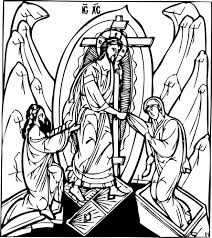 Trwy fedydd, caiff person ei adfywio: 'ei eni o'r newydd' - a daw yn aelod o Gorff Crist - yr Eglwys Gristnogol.Mae Sant Paul yn sôn am fedydd fel marwolaeth ac atgyfodiad:‘Claddwyd ni gan hynny gydag ef trwy fedydd i farwolaeth: fel megis ag y cyfodwyd Crist o feirw trwy ogoniant y Tad, felly y rhodiom ninnau hefyd mewn newydd‐deb buchedd.’  Rhufeiniaid 6:4Wrth fynd i mewn i ddyfrodd bedydd fel i feddrod, rydym yn 'marw' i'r hen natur syrthiedig ac anachubedig yr ydym yn ei hetifeddu gan Adda, y dyn cyntaf, ac yn cael ein hatgyfodi gyda Christ wrth godi i fywyd newydd Teyrnas Dduw.I Gristion felly, mae marwolaeth yn golygu marw i'n hen natur - tra nad yw marwolaeth gorfforol yn ddim ond cwsg. Dyna pam, yn ystod gwasanaethau'r Eglwys Uniongred i'r meirw, y cenir yr ymadrodd canlynol drosodd a thro: 'Dyro orffwys, O Arglwydd, i enaid Dy was / lawforwyn a hunodd'.Mae bywyd y Deyrnas yr ydym yn mynd i mewn iddi trwy fedydd yn cychwyn yma ar y ddaear, ond fe’i profir yn ei gyflawnder yn y nefoedd ym mhresenoldeb Duw, y Drindod Sanctaidd. Mae hyn yn golygu, i Gristion, nad yw marwolaeth yn derfynol nac yn absoliwt, ond yn hytrach, yn newid o un bywyd - y bywyd daearol - i fywyd arall. Nid yw'n gyd-ddigwyddiad bod y Saint yng nghalendrau'r Eglwys Gristnogol yn cael eu coffáu ar ddiwrnod eu marwolaeth, sef iddyn nhw, eu 'pen-blwydd', fel petai, yn y nefoedd.Marwolaeth a GweddiYn wyneb marwolaeth, rydym yn naturiol yn teimlo'n ddiymadferth, ond nid ydym yn ddiymadferth; mae Crist wedi trechu marwolaeth 'ac a wnaed yn flaenffrwyth y rhai a hunasant.' (1 Corinthiaid 15:20), ac adeg y Pasg ledled y byd, mae Cristnogion Uniongred yn cyfarch ei gilydd â chyfarchiad yr Atgyfodiad- 'Atgyfododd Crist; Atgyfododd yn wir! 'Mae traddodiad yr Eglwys yn ein dysgu y gallwn helpu'r meirw trwy weddïo ar Dduw am eu gorffwys mewn 'man disglair, man iraidd, man o orffwys, lle nad oes afiechyd, tristwch na galar ond bywyd tragwyddol'. Dyma pam rydym ni'n dal canhwyllau wedi'u goleuo trwy gydol gwasanaethau i'r meirw.Mae'r ffaith mai marwolaeth y corff yn unig yw marwolaeth ddaearol yn golygu nad yw'r cymundeb sy'n bodoli rhwng aelodau Corff Crist - yr Eglwys - yn cael ei dorri pan fydd ein corff daearol yn marw. Mae hefyd yn golygu ein bod yn gweddïo dros y meirw yn union fel yr ydym ni’n gweddïo dros y rhai sy'n dal ar y ddaear.  Nid yw marwolaeth yn dinistrio cymundeb gweddi. Mae Cristnogion Uniongred, felly, yn ei hystyried hi’n ddyletswydd gysegredig arnynt i sicrhau eu bod yn gweddïo’n rheolaidd dros eneidiau’r ymadawedig.''Canys er mwyn hynny yr efengylwyd i’r meirw hefyd; fel y bernid hwy yn ôl dynion yn y cnawd, ac y byddent fyw yn ôl Duw yn yr ysbryd.  1 Pedr 4: 6 (Beibl William Morgan)Emyn y Pasg Atgyfododd Crist o feirw, gan sathru ar angau ag angau, a chan rhoddi bywyd i’r rhai yn y beddau.                   (Emyn y Pasg) Gwasanaeth Angladd yr Eglwys UniongredTestunau Beiblaidd a GweddïauY prif gynnwys yn y gwasanaeth angladd Uniongred yw gweddi dros enaid y sawl a hunodd yn yr Arglwydd. Mae'r gweddïau hyn yn cwmpasu’r testunau Beiblaidd lu sy’n cael eu llafarganu yn y gwasanaeth - 'Gwyn fyd y rhai perffaith eu ffordd, y rhai a rodiant yng nghyfraith yr Arglwydd' (Salm 118 [119] a hefyd Salmau 90 [91] a 50 [51], y Gwynfydau (Mathew 5: 3-10) a darlleniad o Efengyl Iesu Grist (Ioan 5: 24-30) ac o un o Epistolau Sant Paul (1 Thesaloniaid 4: 13-17).Mae'n briodol bod Cristnogion yn gweddïo y caiff yr ymadawedig ei gofio bob amser - nid yn unig ar y ddaear, ond gan Dduw ei Hun am dragwyddoldeb, a mynegir hyn yn y geiriau 'Coffâd tragwyddol'!Marwoldeb y CorffAr adegau o brofedigaeth, mae Cristnogion hefyd yn myfyrio ar farwoldeb y corff, ac yn unol â hynny, mae’r adnodau sy'n myfyrio ar farwoldeb y corff yn ffurfio cydran arall o'r gwasanaeth angladd Uniongred.Mae corff Cristion yn llestr cysegredig trwy sagrafennau Bedydd a Chrismeiddio (bedydd Esgob) ac felly caiff ei drin â pharch mawr yn ystod bywyd ac ar ôl marwolaeth.Yn Genesis (1:26) dywed Duw: 'Gwnawn ddyn ar ein delw, wrth ein llun ein hunain'. Mae pob person felly yn ddelw - yn eicon - o Dduw y Drindod Sanctaidd, ac mae'r corff yn rhan o'r ddelw Drindodaidd hon y mae tair rhan iddi.Trwy Fedydd a Chrismeiddio, daw'r corff yn breswylfod yr Ysbryd Glân sy’n ymbreswylio ynddo, ac felly caiff ei drin â gofal mawr ar ôl marwolaeth, a'i ddychwelyd i'r ddaear ar ôl i ni ddweud 'ffarwel'.Y 'Ffarwel' Olaf Caiff y corff ei atgyfodi ar y dydd olaf ac - fel y dywed Sant Paul - ar ffurf sy'n addas ar gyfer bywyd y nefoedd. Tua diwedd y gwasanaeth angladdol mae cyfle i'r rhai a ddymunant ddod i ddweud 'ffarwel' daearol fel petai, i’r sawl a hunodd.Gweddïau olaf y gwasanaeth angladdol yw y bydd gwas ymadawedig Duw yn cael ei gofio am dragwyddoldeb gan Dduw ei Hun. Yna, ar ôl llafarganu 'Coffâd tragwyddol', mae'r offeiriad yn adrodd gweddi’r gollyngdod, y caiff ei thestun wedyn ei roi yn yr arch gyda'r sawl a hunodd.Gweddi dros y sawl a hunoddO Dduw’r ysbrydion a phob cnawd, a sethraist ar angau ac a orchfygaist y diafol, gan roddi bywyd i’th fyd; dyro Di, O Arglwydd, orffwys i eneidiau Dy ymadawedig was/lawforwyn (enw), mewn man disglair, man iraidd, man o orffwys, o’r lle y ffodd pob afiechyd, tristwch a galar. Maddau bob pechod a gyflawnwyd ganddo/ganddi ar air, ar weithred neu ar feddwl, canys daionus Dduw ydwyt, a charwr y ddynoliaeth. Oblegid nid oes neb a fydd byw na phecho; tydi yn unig wyt ddibechod - tragwyddol yw’th gyfiawnder, a gwirionedd yw’th air.Canys Ti yw Atgyfodiad, a Bywyd, a Gorffwys Dy ymadawedig was/lawforwyn (enw), O Grist ein Duw, ac i Ti y dyrchafwn ogoniant, ynghyd â’th Dad sydd heb ddechreuad, a’th Ysbryd holl-sanctaidd, daionus a bywiawdol, yn awr a hyd byth, ac yn oes oesoedd. AmenEmynau dros y sawl a hunoddCondácGyda'r Saint, dyro orffwys, O Grist, i enaid dy ymadawedig was / lawforwyn lle nad oes na phoen nac afiechyd na galar ond bywyd tragwyddol. IcosTi yn unig sydd anfarwol, a greaist ac a luniaist ddyn, canys o’r ddaear y’n gwnaed ni feidrolion, ac i’r ddaear y dychwelwn, fel y gorchmynnaist pan y’m lluniaist gan ddywedyd ‘Canys pridd wyt ti, ac i’r pridd y dychweli'; i’r fan lle’r ymlwybrwn ninnau feidrolion, gan alarnadu ein hangladdol gân Alelŵia, Alelŵia, Alelŵia.Coffâd tragwyddol i Enwymadawedig was/lawforwyn Duw.